ДОРОГИЕ ДРУЗЬЯ! Мы рады представить вашему вниманию инновационную образовательную программу «Всероссийская Школьная Летопись»!«ВСЕРОССИЙСКАЯ ШКОЛЬНАЯ ЛЕТОПИСЬ» – это:– программа, созданная в рамках Указа Президента РФ об объявлении в России «Десятилетия детства» и «Концепции развития детского и юношеского чтения в России»;– группа инновационных образовательных проектов, направленных на раскрытие и объединение творческого потенциала учащихся и их наставников;– уникальная возможность запечатлеть мгновения детства и юности в книге и оставить память о себе и своих друзьях, которая будет передаваться из поколения в поколение;– реальный шанс приобщить подрастающее поколение к книжной культуре своей страны.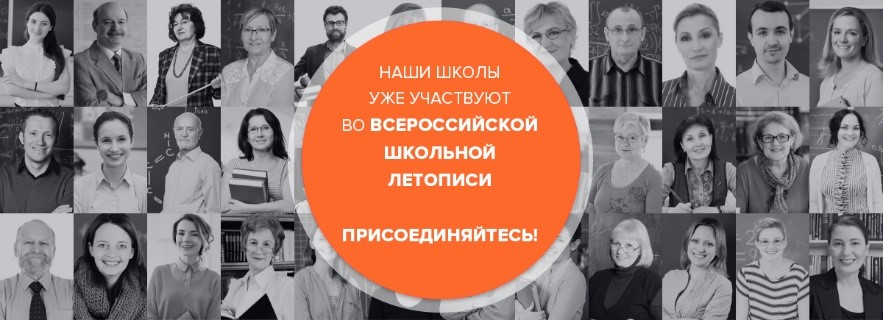 ЦЕЛЬ «ВШЛ» – создание Летописи поколений на основе коллективных книг написанных школьными, детскими и юношескими сообществами путём вовлечения в проект всех школ и детских учреждений России. ЗАДАЧА «ВШЛ» – организация практической помощи школьным, детским и юношеским сообществам России в подготовке и издании коллективных книг для сохранения воспоминаний о школьной жизни, формирования навыков командной проектной деятельности, воспитание активной жизненной позиции подрастающего поколения.АВТОРЫ ПРОЕКТА: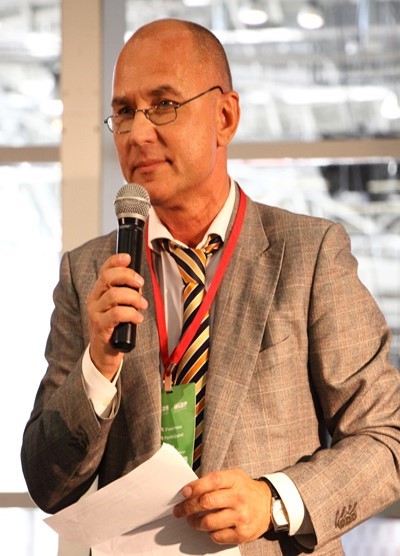 МАКАРЕНКОВ Сергей Михайлович – заслуженный работник культуры РФ, профессиональный издатель:«Я уверен, что во “Всероссийскую Школьную Летопись” войдут тысячи и тысячи учащихся, учителей, школьных библиотекарей, родителей. Ведь это не просто книга – это наша память, наши эмоции, наше творчество, наша дружба, это незабываемые страницы школьной жизни, воплощённые в печатном слове».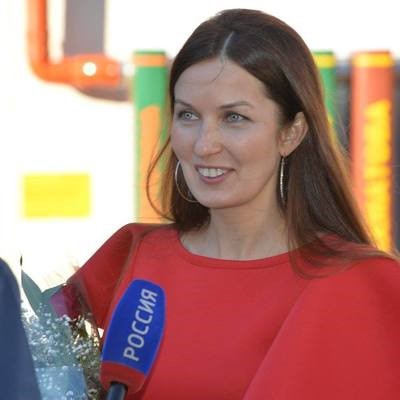 СМИРНОВА Марина Валерьевна – президент фонда «Живая Классика»:«“Всероссийская Школьная Летопись” – это сотворчество, совместный опыт и переживание, возможность объединения не против чего-то, а на основании общих интересов. Стать автором книги почти так же сложно и одновременно так же легко, как стать автором собственной жизни».Проекты, реализуемые в рамках «Всероссийской Школьной Летописи», ориентированы на детей школьного возраста (1 – 11 классы), отвечают требованиям государства, выраженным в Федеральных государственных стандартах общего образования, и разработаны в соответствии с актуальными документами образовательной политики РФ:Федеральный закон «Об образовании в Российской Федерации» (№273-ФЗ от 29 декабря 2012);Федеральные государственные образовательные стандарты;Указ Президента Российской Федерации «Об объявлении в Российской Федерации Десятилетия детства» (№240 от 29 мая 2017);Концепция развития детского чтения в России (№1155-р от 3 июня 2017, утв. распоряжением Правительства РФ);Концепция духовно-нравственного воспитания российских школьников;Национальная программа поддержки и развития чтения (2006, по заказу Федерального агентства по печати и массовым коммуникациям и Российского книжного союза);Концепция развития школьных информационно-библиотечных центров (№715 от 15 июня 2016, утв. приказом Министерства образования и науки РФ).Три экземпляра каждой книги издаются на бесплатной основе для передачи:* в Российскую Книжную Палату;* в Российскую Государственную Детскую Библиотеку;* в школьную библиотеку.Актуальные проекты «Всероссийской Школьной Летописи»:«Книга Класса» – книга коллективной памяти, созданная школьниками в рамках урочной и внеурочной деятельности.«Книга Артека» – незабываемые истории, написанные артековцами о самых ярких событиях МДЦ «Артек».«КНИГА КЛАССА»ОТ МАЛЕНЬКОГО ПИСАТЕЛЯ К БОЛЬШОМУ ЧИТАТЕЛЮИнновационный образовательный проект «КНИГА КЛАССА» реализуется в рамках программы «Всероссийская Школьная Летопись» и ориентирован на детей школьного возраста (1-11 классы).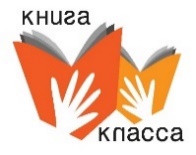 «КНИГА КЛАССА» – это:объединение творческого потенциала учеников, их родителей и учителей;фрагменты личной и коллективной памяти: самые яркие впечатления о прошлом, переживания настоящего, мечты о будущем;книга «о том, как мы становились взрослыми людьми»;школьная летопись, которая связывает разные поколения выпускников;семейная реликвия, передаваемая из поколения в поколение.В рамках проекта школьники создают книгу своего класса, в которую могут войти их рассказы и стихотворения, литературные эссе, фотографии из личного альбома, рисунки, страницы дневниковых записей, фрагменты переписки и многое другое. Результатом коллективного труда становится настоящая печатная книга.«КНИГА КЛАССА» даёт возможность:запомнить школьное время не только в виде фотографий и иллюстраций, но и увековечить мысли, мечтания и переживания, написанные самими учениками;пробудить творческую активность и попробовать себя в роли писателя, поэта, журналиста, художника, дизайнера, фотографа, редактора, издателя;совершенствовать навыки письменной речи, приобщить детей к чувству стиля, языка, к культуре слова, чтению книг и литературе в целом;создать практическую развивающую среду для учащихся в рамках внеурочной деятельности;сформировать множество метапредметных умений, обозначенных во ФГОС как «универсальные учебные действия»;пополнить школьную библиотеку уникальными изданиями, которые отражают «живую жизнь», характеры авторов, их творческий, интеллектуальный рост на протяжении учебных лет.ПРОГРАММА «ВСЕРОССИЙСКАЯ ШКОЛЬНАЯ ЛЕТОПИСЬ»РЕАЛИЗУЕТСЯ ПРИ ПОДДЕРЖКЕ: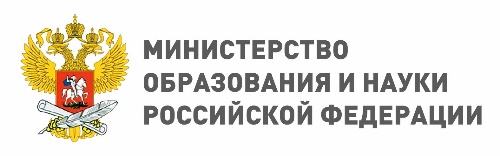 Министерство образования и науки Российской ФедерацииФедеральный орган исполнительной власти России, осуществляющий функции по выработке государственной политики и нормативно-правовому регулированию в сфере образования, научной, научно-технической и инновационной деятельности, развития федеральных центров науки и высоких технологий, государственных научных центров, интеллектуальной собственности, а также в сфере молодёжной политики, социальной поддержки и защиты учащихся.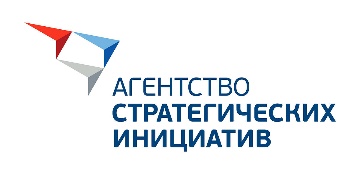 Агентство стратегических инициативРоссийская автономная некоммерческая организация, созданная Правительством России для реализации комплекса мер в экономической и социальной сферах, в частности, для продвижения приоритетных инновационных и социальных бизнес-проектов, реализации мероприятий по улучшению предпринимательской среды в России, развитию профессиональных кадров.УСЛОВИЯ СОТРУДНИЧЕСТВАПроект «Книга Класса» осуществляется в рамках программы «Всероссийская Школьная Летопись» на условиях партнёрства между Издательством и коллективом авторов Класса в лице его наставника.ПРАВА И ОБЯЗАТЕЛЬСТВА НАСТАВНИКА/КЛАССАНаставник/Класс принимает на себя следующие обязательства:
1. Оформить «Заявку на участие в проекте» на сайте «Всероссийская Школьная Летопись».
2. Подготовить материалы будущей книги (тексты и иллюстрации).
3. Осуществить корректуру и редактуру текстов.
4. Проверить материалы будущей книги на соответствие Законодательству РФ.
5. Подготовить оригинал-макеты будущей книги (файлы блока и обложки) в соответствии с техническими требованиями.
6. Подписать договор.
7. Оформить «Заявку на издание книги» на сайте «Всероссийская Школьная Летопись» с приложением соответствующих файлов и документов.

Наставник/Класс имеет право:
1. Подготовить оригинал-макеты будущей книги самостоятельно силами учащихся путём вёрстки блока и создания обложки в соответствующих программах.
2. СКОРО! Подготовить оригинал-макеты будущей книги на нашем сайте через специализированную программу автоматической вёрстки. (ориентировочный срок запуска программы — ноябрь 2017).
3. Подготовить оригинал-макеты будущей книги путём обращения к третьим лицам, включая профессиональные издательства.
4. Заказать печать и доставку по территории РФ любого количества экземпляров книги сверх 3 (трёх) экземпляров, издаваемых на бесплатной основе, за дополнительную плату:
4.1. стоимость печати 1 экземпляра рассчитывается индивидуально, поскольку зависит от итогового количества страниц в книге,
4.2. стоимость доставки рассчитывается в соответствии с тарифами Почты России.
5. Заказать доставку по территории РФ 1 экземпляра книги, издаваемого на бесплатной основе, для библиотеки школы Класса, за дополнительную плату в соответствии с тарифами Почты России, либо осуществить её самовывоз.ПРАВА И ОБЯЗАТЕЛЬСТВА ИЗДАТЕЛЬСТВАИздательство принимает на себя следующие обязательства на безвозмездной основе:
1. После получения «Заявки на участие в проекте» оказывать консультационные услуги редакционно-издательского характера на всех этапах работы над книгой.
2. После получения «Заявки на издание Книги» подписать договор с Классом в лице его наставника.
3. Присвоить книге ISBN«Всероссийской Школьной Летописи».
4. Подготовить и оформить выходные данные книги.
5. Подготовить файлы к печати.
6. Напечатать 3 экземпляра книги для Российской книжной палаты (1 экземпляр), Российской государственной детской библиотеки (1 экземпляр), для библиотеки школы класса (1 экземпляр).
7. Осуществить передачу 1 экземпляра книги в Российскую книжную палату, 1 экземпляр в Российскую государственную детскую библиотеку.
8. Осуществить передачу 1 экземпляра книги в библиотеку школы в случае самовывоза книги из московского офиса Издательства наставником/представителем Класса.
9. Разместить информацию о книге на сайте «Всероссийская Школьная Летопись» после выхода книги.
10. Внести авторов книги в список авторов «Всероссийской Школьной Летописи» на сайте www.school-letopis.ru в разделе «Авторы» после выхода книги.
11. Выдать сертификат о включении книги класса в фонд «Всероссийской Школьной Летописи» Российской книжной палаты.

Издательство имеет право:
1. После получения «Заявки на издание книги» проверить представленные оригинал-макеты будущей книги на их соответствие техническим требованиям Издательства, в случае их несоответствия, вернуть на доработку.
2. После получения «Заявки на издание книги» проверить представленные материалы будущей книги на их соответствие Законодательству РФ, в случае их несоответствия, отказать Классу в издании Книги либо вернуть на доработку.

Издательство имеет право по дополнительному заказу Класса:
1. Исполнить заказ Класса на доставку 1 экземпляра книги, издаваемого на бесплатной основе, для библиотеки школы Класса, за дополнительную плату в соответствии с тарифами Почты России.
2. Исполнить заказ Класса на печать и доставку по территории РФ любого количества экземпляров книги сверх 3 (трёх) экземпляров, издаваемых на бесплатной основе, за дополнительную плату:
2.1. стоимость печати 1 экземпляра рассчитывается индивидуально, поскольку зависит от итогового количества страниц в книге,
2.2. стоимость доставки рассчитывается в соответствии с тарифами Почты России.ТЕХНИЧЕСКИЕ ПАРАМЕТРЫ И ТРЕБОВАНИЯ ИЗДАТЕЛЬСТВАВсе книги, издаваемые в рамках программы «Всероссийская Школьная Летопись», имеют следующие технические параметры:Формат 60х90/16 (148х210 мм)Твёрдый переплётОбложка цветнаяБумага блока: белая, офсетная, 80 граммКнижный блок: с иллюстрациями, ч/бСРОКИ ВЫХОДА КНИГИСрок выхода книги ориентировочно составляет 1 календарный месяц, при этом:указанный срок отсчитывается с даты подачи «Заявки на издание книги»,указанный срок не включает в себя срок доставки,указанный срок действителен при следующих условиях:***предоставленные оригинал-макеты соответствуют техническим требованиям Издательства,
***предоставленные материалы соответствуют Законодательству РФ,
***договор и приложения к нему подписаны обеими сторонами.Мы рекомендуем начать работу над «Книгой Класса» заблаговременно, чтобы книга вышла в намеченный вами срок.ДОСТАВКА1. Доставка экземпляров книги в Российскую Книжную Палату (1 экземпляр) и Российскую государственную детскую библиотеку (1 экземпляр) осуществляется Издательством на безвозмездной основе.

2. Доставка 1 экземпляра книги, издаваемого на бесплатной основе, для библиотеки школы Класса, осуществляется бесплатно в случае самовывоза книги из московского офиса Издательства наставником/представителем Класса, либо за дополнительную плату в соответствии с тарифами Почты России.

3. Доставка любого количества экземпляров книги, помимо перечисленного в п.1., в том числе книг, издаваемых по дополнительному заказу Класса, осуществляется:по территории РФ на указанный в Заявке адрес,в соответствии с тарифами Почты России (стоимость доставки зависит от веса посылки и региона доставки),в течение 5-ти рабочих дней после выхода книги при условии получения 100% предоплаты,с уведомлением получателя по электронной почте о трэк-номере отправления, при этом контроль за статусом передвижения посылки на сайте Почты России после предоставления трэк-номера осуществляется получателем.ЭТАПЫ РАБОТЫ:ОЗНАКОМЛЕНИЕ С УСЛОВИЯМИ СОТРУДНИЧЕСТВА И ЗАЯВКА НА УЧАСТИЕОзнакомьтесь с условиями сотрудничества и выберите вариант издания книги.Заполните на нашем сайте «Заявку на участие в проекте».На основе «Заявки на участие» ваша книга будет поставлена в производственный план Издательства. Мы сообщим вам контакты координатора-консультанта, который при возникновении вопросов на этапе подготовки материалов книги к передаче в издательство сможет вам помочь.ПОДГОТОВКА МАТЕРИАЛОВ К ПЕРЕДАЧЕ В ИЗДАТЕЛЬСТВОПодготовьте оригинал-макеты будущей книги в соответствии с техническими требованиями Издательства.Скачайте бланк Договора, заполните его, подпишите со своей стороны, отсканируйте каждую страницу Договора в один файл PDF.Заполните на нашем сайте «Заявку на издание книги» с приложением необходимых документов и файлов.ПОДГОТОВКА КНИГИ К ПЕЧАТИ И ИЗДАНИЕПосле получения «Заявки на издание книги» с вами свяжется наш выпускающий редактор. По факту проверки материалов, поданных в «Заявке на издание», книга принимается в работу либо возвращается на доработку.Книга проходит процесс подготовки к печати и направляется в типографию.3 экземпляра книги будут напечатаны Издательством на бесплатной основе: для Российской книжной палаты (1 экземпляр), для Российской государственной детской библиотеки (1 экземпляр), для библиотеки школы класса (1 экземпляр).жить надо так, чтобы было, о чём помнить и писать!написать настоящую книгу – МОЖНО!написать настоящую книгу – НУЖНО!ПРИСОЕДИНЯЙТЕСЬ к «ВСЕРОССИЙСКОЙ ШКОЛЬНОЙ ЛЕТОПИСИ»! 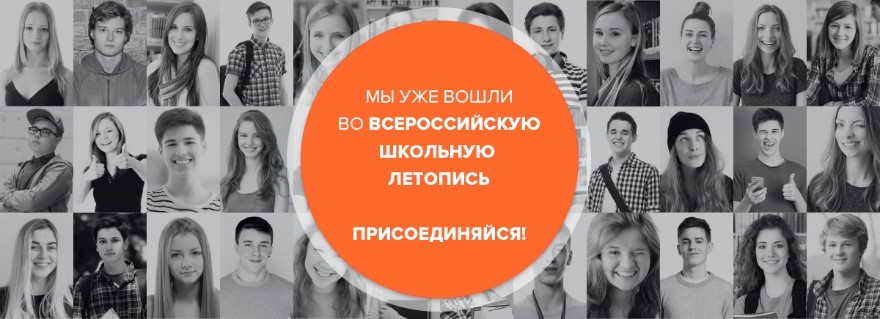 